                      Руководителям учреждений культуры,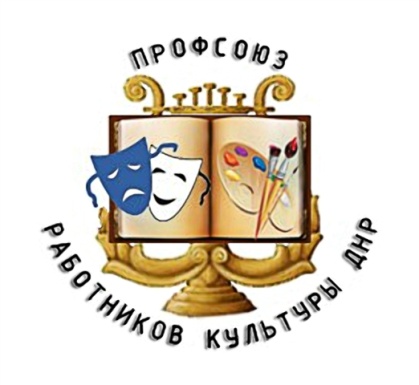                       председателям первичных                      профсоюзных организаций                      Профессионального союза работников культуры                      Донецкой Народной РеспубликиПамяткапо заключению (изменению) и уведомительной регистрации коллективных договоровПостановлением Правительства Донецкой Народной Республики от 11 сентября 2020 г. № 54-5 был утверждён Временный порядок заключения и уведомительной регистрации отраслевых (межотраслевых) соглашений и коллективных договоров,                    во исполнение требований которого 19 мая 2021 г. между Профсоюзом работников культуры ДНР и Министерством культуры Донецкой Народной Республики было заключено Отраслевое соглашение на 2021-2023 год.25 мая 2021 г. данное Отраслевое соглашение было зарегистрировано Государственной инспекцией по вопросам соблюдении законодательства о труде Донецкой Народной Республики, регистрационный № 02-21/07 /размещено на официальных сайтах ГОСТРУДа ДНР, Министерства культуры Донецкой Народной Республики, Профсоюза работников культуры ДНР/.С уведомительной регистрацией Отраслевого соглашения действующее законодательство связывает вопросы коллективно-договорного регулирования трудовых отношений между работниками и работодателем.В соответствии с пунктом 4.2. Вышеуказанного Постановления стороны коллективных договоров в срок до 90 календарных дней со дня проведения уведомительной регистрации соответствующего Отраслевого соглашения                                должны:- инициировать проведение переговоров по заключению коллективных договоров на предприятиях, в учреждениях и организациях независимо от их организационно-правовой формы и формы собственности (актуально для тех учреждений и организаций,                         где на данный момент истёк срок действия ранее заключенных коллективных договоров);- привести в соответствие с Отраслевым соглашением коллективные договоры, заключенные до 11 сентября 2020 года (срок действия которых на данный момент ещё                 не истёк);- предоставить в Управления труда и социальной защиты населения по месту нахождения учреждений и организаций заключенные коллективные договоры, либо внесённые в них изменения, для проведения уведомительной регистрации.Согласно пункту 1.4. Временного порядка заключения и уведомительной регистрации отраслевых (межотраслевых) соглашений и коллективных договоров (далее – Временный порядок) коллективные договоры заключаются:- на предприятиях, в учреждениях и организациях, независимо от формы собственности, имеющих статус юридического лица и руководители которых обладают правом приёма и увольнения работников;- в структурных подразделениях, при условии, если данное структурное подразделение использует наёмный труд и его руководитель обладает правом приёма и увольнения работников.С учётом изложенного, сторонами коллективного договора будут являться:- сторона трудового коллектива, субъектами которой являются первичные профсоюзные организации;- сторона работодателей – руководитель.Инициатором коллективных переговоров вправе выступать любая из сторон. Стороны должны начать коллективные переговоры в течение 7 календарных дней  с момента получения письменного уведомления с предложением о начале коллективных переговоров /пункт 3.2. Временного порядка/.Для ведения коллективных переговоров стороны на пропорциональной и равноправной основе создают комиссию из наделённых необходимыми полномочиями представителей /пункт 3.4. Временного порядка/. Коллективные переговоры не могут продолжаться более 90 календарных дней  с момента получения одной из сторон уведомления о начале коллективных переговоров и должны завершиться заключением коллективного договора /пункт 3.9. Временного порядка/.Обращаем внимание! Образцы документов, необходимых для ведения переговорного процесса по заключению коллективных договоров размещены                     на официальном интернет-сайте Профсоюза работников культуры ДНР https://profkultura.org/ в разделе «Социально-экономические вопросы», подраздел «Коллективно-договорная работа».Особенности заключения коллективных договоровСогласно пункту 3.13. Временного порядка:- включение норм, предусматривающих более высокие либо дополнительные                       к установленным законодательством социальные гарантии может осуществляться лишь                 с учётом экономических возможностей учреждения;- сторонами коллективного договора обязательно должен быть определён порядок  доведения проекта до сведения работников, обсуждения, доработки;- коллективный договор вступает в силу с момента его подписания либо со дня, указанного в коллективном договоре и действует не более 3 лет, без права продления.В случае изменения состава, структуры, наименования органа управления организацией, изменения руководителя, коллективный договор сохраняет своё действие.При реорганизации (ликвидации) организации коллективный договор сохраняет свое действие в течение всего периода реорганизации (ликвидации).Изменения (дополнения) вносятся в коллективный договор по взаимному соглашению сторон в порядке, определенном коллективным договором, вступают               в силу с момента их подписания и подлежат уведомительной регистрации.Все работающие, а также вновь принятые работники должны быть ознакомлены с коллективным договором под подпись. Эта обязанность возлагается на руководителя.Не позднее 90 дней до окончания срока действия коллективного договора его стороны обязаны вступить в переговоры по заключению нового коллективного договора и подписать его на новый срок /пункт 3.14. Временного порядка/.Содержание коллективного договораКоллективные договоры, согласно пункту 4.3. Временного порядка, могут включать в себя взаимные обязательства сторон по вопросам:- форм, систем и размеров оплаты труда, денежных вознаграждений, доплат, компенсаций;- занятости;- условий массового высвобождения работников;- продолжительности рабочего времени, времени отдыха, дополнительных отпусков;- льгот для работников, совмещающих работу с обучением;- гарантий деятельности профсоюзной организации;- контроля выполнения коллективного договора;- срока его действия, порядка внесения в него изменений (дополнений) и т.д.Условия коллективного договора, ухудшающие положение работников по сравнению с действующим законодательством, являются недействительными /пункт 4.5. Временного порядка/.Вопрос выполнения коллективного договора в обязательном порядке должен рассматриваться на общем собрании (конференции) работников с участием руководителя в сроки, предусмотренные коллективным договором, но не реже одного раза в год /пункт 5.17. Временного порядка/.Рекомендуем рассматривать данный вопрос не реже двух раз в год, как это указано в разработанных Республиканским комитетом Профсоюза макетах коллективных договоров.Уведомительная регистрация коллективного договораКоллективные договоры в течение 10 рабочих дней со дня их подписания подлежат направлению на уведомительную регистрацию. Вступление коллективного договора в силу не зависит от факта его уведомительной регистрации /пункт 5.1. Временного порядка/.В Управление труда и социальной защиты населения по месту нахождения учреждения (организации) РАБОТОДАТЕЛЕМ подаются/направляются письменное уведомление с приложением коллективного договора в количестве экземпляров, равном количеству сторон коллективного договора и одного экземпляра для Управления труда /пункт 5.4. Временного порядка/.Каждый экземпляр (оригинал) коллективного договора должен быть прошит, пронумерован, включая титульный лист с подписями и печатями (при наличии) сторон его заключивших, о чём должна быть сделана соответствующая надпись /на обратной стороне прошитого коллективного договора/ с указанием количества скреплённых листов, проставлением подписей сторон и печатей (при наличии) /пункт 5.5. Временного порядка/.Уведомительная регистрация коллективного договора проводится в течение                        20 рабочих дней со дня, следующего после поступления коллективного договора                  в Управление труда и социальной защиты населения /пункт 5.7. Временного порядка/.Плата за проведение уведомительной регистрации коллективных договоров             не взимается.Несоответствия, выявленные в коллективных договорах, отражаются в замечаниях, которые в письменном виде доводятся до сведения представителей сторон, подписавших коллективный договор. Информация о выявленных несоответствиях направляется                        в Государственную инспекцию по вопросам соблюдения законодательства о труде Донецкой Народной Республики для рассмотрения /пункты 5.10, 5.11. Временного порядка/.Наличие замечаний не является основанием для отказа в уведомительной регистрации коллективного договора.После уведомительной регистрации один экземпляр коллективного договора находится у председателя первичной профсоюзной организации, а второй –                                   у работодателя.Примечание: просим проинформировать Республиканский комитет Профсоюза о заключении (внесении изменений) в коллективные договоры и их уведомительной регистрации.